ENERO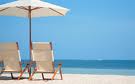 ENEROENEROENEROENEROENEROENEROFEBRERO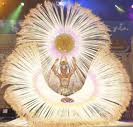 FEBREROFEBREROFEBREROFEBREROFEBREROFEBREROMARZO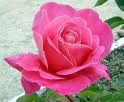 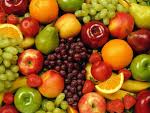 MARZOMARZOMARZOMARZOMARZOMARZOABRILABRILABRILABRILABRILABRILABRILDLMMJVSDLMMJVSDLMMJVSDLMMJVS112345123451223456786789101112678910111234567899101112131415131415161718191314151617181910111213141516161718192021222021222324252620212223242526171819202122232324252627282927282728293031242526272829303031MAYOMAYOMAYOMAYOMAYOMAYOMAYOJUNIOJUNIOJUNIOJUNIOJUNIOJUNIOJUNIOJULIO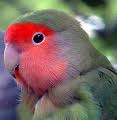 JULIOJULIOJULIOJULIOJULIOJULIOAGOSTOAGOSTOAGOSTOAGOSTOAGOSTOAGOSTOAGOSTOD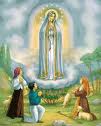 LMMJVSD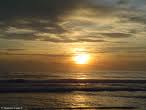 LMMJVSDLMMJVS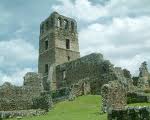 DLMMJVS123456712341212345689101112131456789101134567897891011121315161718192021121314151617181011121314151614151617181920222324252627281920212223242517181920212223212223242526272930312627282930242526272829302829303131SEPTIEMBRE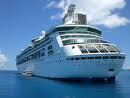 SEPTIEMBRESEPTIEMBRESEPTIEMBRESEPTIEMBRESEPTIEMBRESEPTIEMBREOCTUBREOCTUBREOCTUBREOCTUBREOCTUBREOCTUBREOCTUBRENOVIEMBRENOVIEMBRENOVIEMBRENOVIEMBRENOVIEMBRENOVIEMBRENOVIEMBREDICIEMBREDICIEMBREDICIEMBREDICIEMBREDICIEMBREDICIEMBREDICIEMBREDLMMJVSD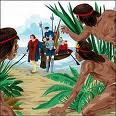 LMMJVSD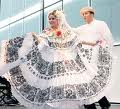 LMMJVS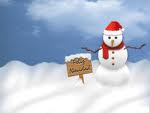 DLMMJVS1231123451234567891023456786789101112456789101112131415161791011121314151314151617181911121314151617181920212223241617181920212220212223242526181920212223242526272829302324252627282927282930252627282930313031